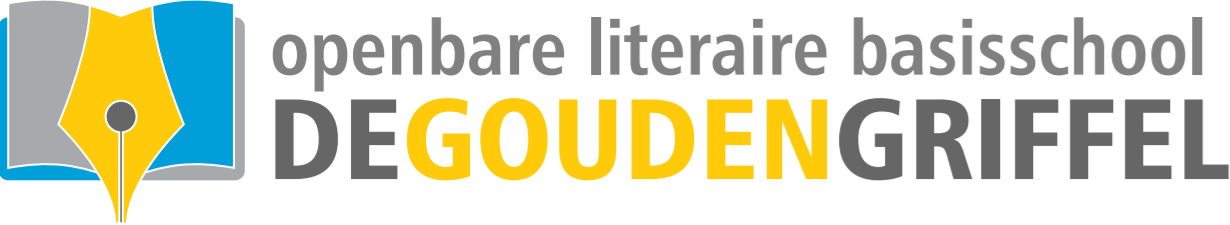 Ontruimingsplan OLBS De Gouden Griffel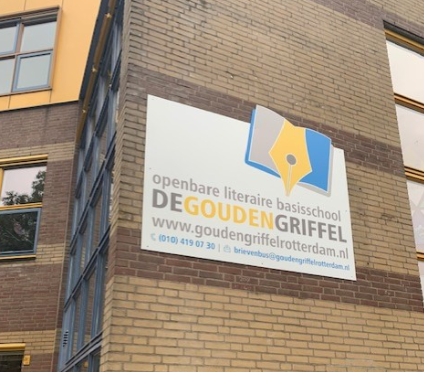 InhoudsopgaveOntruimingsplan---------------------------------------------------------------------------------1Inhoudsopgave-----------------------------------------------------------------------------------2Overzicht-------------------------------------------------------------------------------------------3Algemene gegevens-----------------------------------------------------------------------------4Aanwezige personen---------------------------------------------------------------------------5Vaardigheden en verantwoordelijkheden (hoofd) BHV------------------------------6De ontruiming------------------------------------------------------------------------------------7Verzamelplaatsen--------------------------------------------------------------------------------8Algemene instructies----------------------------------------------------------------------------9Instructies----------------------------------------------------------------------------------------10Bijlagen-------------------------------------------------------------------------------------------11Overzicht-----------------------------------------------------------------------------------------11Aanwezige personen--------------------------------------------------------------------------12Sleuteldrager------------------------------------------------------------------------------------13Tekeningenoverzicht--------------------------------------------------------------------------14Scenario’s-----------------------------------------------------------------------------------------15Vrijheidsberoving of gijzeling----------------------------------------------------------------16Persoon gewond of onwel-------------------------------------------------------------------17Brand----------------------------------------------------------------------------------------------18Ongeval met gevaarlijke stoffen------------------------------------------------------------19Blikseminslag------------------------------------------------------------------------------------20Wateroverlast-----------------------------------------------------------------------------------21Bommelding-------------------------------------------------------------------------------------22Bedreiging van buitenaf----------------------------------------------------------------------23Bommeldingregistratieformulier----------------------------------------------------------24Beschrijving gijzelnemers/overvallers---------------------------------------------------25Gevaarlijke stoffen----------------------------------------------------------------------------26Model oefenschema BHV--------------------------------------------------------------------27OverzichtAlgemene gegevens              -middenruimte 1e etageAanwezige personenVaardigheden en verantwoordelijkheden (hoofd) BHVDe ontruiming                                    (bij een brandoefening gaan we voor fase 3)Verzamelplaatsen Algemene instructies InstructiesBijlagenOverzichtAanwezige personen?Sleuteldrager?TekeningenoverzichtTekeningen- overzichtScenario’sOverzichtInhoud                   Dit hoofdstuk bevat de volgende scenario’s:Vrijheidsberoving of gijzelingAlgemene             In geval van vrijheidsberoving wordt zo discreet mogelijk de politie  veiligheid              ingeschakeld. De politie voert het commando en zal indien gewenst om                                 ondersteuning vragen. Van de BHV wordt in dit stadium, alleen overleg                                met de politie, een repressieve inzet verwacht.  Persoon gewond of onwelBrandOngeval met gevaarlijke stoffenBlikseminslagWateroverlastBommeldingBedreiging van buitenafBommeldingregistratieformulier Antwoord invullenBeschrijving gijzelnemers/overvallersAntwoord invullenGevaarlijke stoffenOefenschema BHVMeerjaren oefenschemaInleidingVoor u ligt het ontruimingsplan (ORP) voor O.L.B.S. De Gouden Griffel, gevestigd aan de Slaghek straat 5 in Rotterdam.In dit plan zijn taken en afspraken vastgelegd op organisatorisch niveau, om bij eventuele calamiteiten de nadelige gevolgen van een noodsituatie zoveel mogelijk te beperken. Leidraad bij het opstellen van dit ontruimingsplan is artikel 23 van de Arbeidsomstandighedenwet.Onderdeel van het plan is een beschrijving van de taken en functies van de diverse personeelsleden en bezoekers in geval van een incident. Getracht is een hanteerbaar plan op te stellen dat kan bijdragen aan doeltreffend handelen ten tijde van een calamiteit. Het plan is bedoeld om als leidraad bij een daadwerkelijk incident te dienen. Daartoe zal de voorbereiding op mogelijke incidenten aan de hand van in dit plan omschreven handelingsplannen op gezette tijden ter hand genomen moeten worden. Het is geschikt om bij de voorbereiding en uitvoering van een ontruimingsoefening als leidraad te dienen.In het plan is een lijst opgenomen met namen en telefoonnummers van de te alarmeren personen, een overzicht van personeelsleden (bijlage 1) en een overzicht van het mogelijk aantal bezoekers.Voor een grafisch overzicht van het object vindt u een tekening van de verdiepingsvloer. Dezelfde tekening vindt u ook bij de diverse toegangen. Naast deze overzichten zijn op de verdieping diverse vluchtschema’s aanwezig. De aanpak van een incident is in belangrijke mate afhankelijk van een duidelijk plan, de deskundigheid en geoefendheid van het personeel. Van belang is dat de organisatie op dergelijke incidenten voorbereid is.Het plan dient dan ook tenminste éénmaal per jaar beoefend te worden! Rotterdam, 09-03-2022Naam & adreso.l.b.s. De Gouden GriffelSlaghekstraat 53074 LA RotterdamTelefoon algemeen: 010 4190730E-mail: brievenbus@goudengriffel.nl.Functie gebouwHet gebouw is onderverdeeld in: -leslokalen                                                           -speellokaal                                                           - personeelsruimte                                                           -conciërgeruimte                                                           -magazijnen                                                           -toiletten                                                           -bibliotheek                                                           -vergaderruimte                                                           -ruimte voor ouderbijeenkomsten                                                            -werkkamers (directie, I.B.-er, etc.)  Verzamelplaatsen Verzamelplaats fase 1: ouderkamer/ speellokaal (begane grond achter brand-/rookwerende scheiding).Verzamelplaats fase 2: West Varkenoordse park.Verzamelplaats fase 3: Moskee (ander gebouw in de buurt).Verzamelplaats gewonden?Als tijdelijke opvang voor gewonden is, naar gelang de omstandigheden, de volgende plaats te gebruiken. De bereikbaarheid van deze plaats is, wat betreft aan- en afvoer van gewonden en aanrijden van ambulances, optimaal.Ouderkamer/ speellokaal (begane grond achter brand-/rookwerende scheiding).Ruimte conciërge Tijdens werktijden (07.30 – 16.30 uur) is de ruimte van de conciërge bezet. Personen per bouwdeel ?In onderstaand schema wordt een indicatie gegeven met betrekking tot het aantallen medewerkers per verdieping.BouwdeelAanwezigenBegane grond 7 personeel/48 leerlingen/ 14 Nulgroep1e verdieping9 personeel/ 50 leerlingen/14 Nulgroep2e verdieping9 personeel/90 leerlingenTotaal25   Personeel/  184    leerlingenHet op de juiste wijze kunnen melden van een ongeval of brand;Op de hoogte zijn van de interne bedrijfscommunicatie;De bedrijfscommunicatiemiddelen kunnen gebruiken;Hulpverleningsdiensten kunnen voorzien van informatie;Het ORP en het doel ervan kennen;Bekend zijn met de vluchtroute(s) en het gebruik ervan;Toepassingsmogelijkheden van vluchtmiddelen en aanduidingen kennen;Gebruik kunnen maken van de voorhanden veiligheidsmiddelen;Een ontruiming kunnen leiden en coördineren.Wanneer  Ontruimen geschiedt in opdracht van de brandweer of hoofd BHV;Ontruimen in geval van een ontruimingsalarm;Ontruimen geschiedt bij rook of andere dreigende situaties.Hoe ontruimen Ontruimen kan geschieden in 3 fasen:Fase 1: horizontaal ontruimenHorizontale ontruiming zal in de meeste gevallen plaatsvinden bij een kleine brand in het gebouw. Personen worden bij een horizontale ontruiming achter een rookwerende scheiding gebracht.Handel daarbij volgens de volgende volgorde: Ontruim: voor, boven, links, rechts, achter en onder, van de brand;Zorg ervoor dat u alle ruimten gecontroleerd heeft.Fase 2: verdieping boven en onder de calamiteit (verticaal ontruimen)Wanneer verticale ontruiming noodzakelijk is, betekent dit dat de boven- en onderliggende verdiepingen volledig dienen te worden ontruimd. BHV-ers begeleiden medewerkers, leerlingen en bezoekers naar de verzamelplaats. Eerst worden de ruimten boven de brand ontruimd, daarna de overige ruimten.Fase 3: algehele ontruimingAlgehele ontruiming van het gebouw zal een aanzienlijke inspanning betekenen, goede coördinatie is geboden. Ontruim verdiepingsgewijs en begeef u via de kortste route naar de verzamelplaats. Van essentieel belang is de registratie.Inleiding De verzamelplaatsen voor de verschillende ontruimingsstadia worden onderstaand weergegeven. Bij een eventuele ontruiming is de registratie van personeel en bezoekers van het grootste belang. Deze registratie dient continu te worden bijgehouden, zodat informatie over slachtoffers in geval van bijvoorbeeld transport beschikbaar is. Het hoofd BHV heeft hierin een verantwoordelijke rol. Hulpmiddelen hiervoor zijn tijd- en aanwezigheidsregistratiesystemen.Verzamelplaatsen Verzamelplaats fase 1: Ouderkamer/speellokaal (begane grond achter brand-/rookwerende scheiding).Verzamelplaats fase 2: West Varkenoordse park. Verzamelplaats gewonden?Als tijdelijke opvang voor gewonden is, naar gelang de omstandigheden, de volgende plaats te gebruiken. De bereikbaarheid van deze plaats is, wat betreft aan- en afvoer van gewonden en aanrijden van ambulances, optimaal.-/ speellokaal(begane grond achter brand-/rookwerende scheiding).Brand op uw verdiepingMeld de brand via alarmnummer 112 of druk een handmelder in.Vermeld: Naam, verdieping en ruimte;Aard en omvang van de brand;Gewonden;Bijzonderheden;Wat u gaat doen;Indien mogelijk:Stel direct in gevaar verkerende personen in veiligheid;Waarschuw uw collega’s;Tracht een beginnende brand te blussen;Sluit ramen en deuren;Gebruik geen lift;Volg aanwijzingen van de BHV/brandweer op;Breng uzelf én anderen in veiligheid. Meld u op de verzamelplaats.Ongeval op uw verdiepingMeld het ongeval via alarmnummer 112.Vermeld: Naam, verdieping en ruimte;Aard en omvang van het ongeval;Gewonden;Bijzonderheden;Wat u gaat doen;Indien mogelijk:Stel direct in gevaar verkerende personen in veiligheid;Waarschuw uw collega’s;Volg aanwijzingen van de BHV/brandweer op;Breng uzelf én anderen in veiligheid;Meld u op de verzamelplaats.Brand op een andere verdiepingMeld de brand via alarmnummer 112 of druk een handmelder in.Vermeld: Locatie, aard en omvang van de brand;Gewonden;Bijzonderheden;Waar u zich bevindt;Indien mogelijk:Blijf ter beschikking (telefonisch);Gebruik zo min mogelijk de telefoon (beschikbaarheid);Volg aanwijzingen op.DirectieConciërge 
ReceptionisteU wordt gewaarschuwd door een telefonische melding;Neem de alarmmelding aan en meld deze door aan de alarmcentrale;Voer opdrachten van het hoofd BHV uit (alarmeren interne deskundigen);Houd telefoonlijnen beschikbaar voor urgente gesprekken;Houd dit plan gereed voor de brandweer;Blijf op uw werkplek en verzamel gegevens van bezoekers;Houd controle op toegang(en).Hoofd BHVU wordt gewaarschuwd door het ontruimingssignaal, of door uw collega’s;Begeef u naar het meldpunt;Schat de mogelijke gevaren in;Informeer naar de aard en locatie van het incident;Begeef u met de BHV-ers naar de plaats incident;Coördineer de ontruiming. Ga uit van onwetendheid bij personeel, leerlingen en bezoekers;Geef zo snel mogelijk informatie door aan de gealarmeerde hulpdiensten (slachtoffers, gevaren);Beoordeel of overige hulpdiensten ingeschakeld dienen te worden;Laat een BHV'er persoonsgegevens registreren, óók eventuele - latere - verplaatsingen;Verifieer of alle ruimten gecontroleerd zijn;Laat de directie, indien nodig, de gemeente alarmeren en informeren;Geef eventuele vermisten direct door aan de bevelvoerder van de brandweer;U behoudt de leiding tot u wordt afgelost.BHV-erU wordt gewaarschuwd door het ontruimingssignaal, of uw collega’s;Begeef u naar uw het meldpunt;Volg de instructies op van het hoofd BHV;Geef eventueel vermisten direct door aan het hoofd BHV;Controleer alle ruimten (toiletten, e.d.).Medewerkers,leerlingen of bezoekersU wordt gewaarschuwd door het ontruimingssignaal of uw collega’s;Bewaar kalmte;Sluit ramen en deuren;Begeef u naar uw eigen verdieping, behalve wanneer uw afdeling binnen het gevarengebied ligt;Begeef u naar de verzamelplaats en meld u in verband met de registratie;Volg de instructies van het hoofd BHV op.InleidingDeze bijlagen vormen de informatieve bijlagen van het Ontruimingsplan (ORP). InhoudDit hoofdstuk bevat de volgende onderwerpen:BijlageOnderwerpPagina1Aanwezige personen122Sleutelhouders133Tekeningenoverzicht144Scenario’s155Bommeldingregistratieformulier246Beschrijving gijzelnemers/overvallers257Gevaarlijke stoffen268Modeloefenschema BHV27Tijden AanwezigenAanwezigenAanwezigenAanwezigenAanwezigenAanwezigenAanwezigenTijden MedewerkersMedewerkersLeerlingenLeerlingenBezoekersBezoekersTotaalMaandagDinsdagDonderdagVrijdag(7.30 –16.30 uur)25184184??Woensdag (7.30 – 13.30 uur)25184184??FunctieNaamHoofd BHVPlaatsverv. Hoofd BHVReceptionisteAndjenie BhugwansingOntruimingsleiderBHV’erBHV’erSleuteldrager 1NaamMevr.  Mariska DaalhuizenSleuteldrager 1AdresVrouwgelenweg 13Sleuteldrager 1Telefoonnummer 106-28804086Sleuteldrager 1Telefoonnummer 2Sleuteldrager 2NaamMevr. Madelon 't ZandSleuteldrager 2AdresNolensstraat 1Sleuteldrager 2Telefoonnummer 106-29504722Telefoonnummer 2Sleuteldrager 3NaamSleuteldrager 3AdresSleuteldrager 3Telefoonnummer 1Telefoonnummer 2Inleiding Onderstaand vindt u het overzicht van de tekeningen horende bij het ORP. In het overzicht worden ook de vluchtplannen vermeld. Vluchtplannen hangen zichtbaar op de betreffende verdiepingen.TekeningnummerBenamingVluchtplannummer 1Begane grondVluchtplannummer 2Eerste verdiepingVluchtplannummer 3 Tweede verdiepingInleidingIn dit ORP, geschreven voor de organisatie van O.L.B.S. De Gouden Griffel, worden aan de hand van scenario’s repressieve maatregelen gegeven.Door verschillende oorzaken kan er een situatie ontstaan waarbij de BHV-ers handelend dienen op te treden. Voorbeelden hiervan zijn een beginnende brand of een gewonde medewerker. Met behulp van de scenario’s worden de afzonderlijke hulpverleningsprocessen verfijnd en gecontroleerd door een continu proces van oefening, evaluatie en aanpassing.Het gebruik van een dergelijke benadering zal bij incidenten aansluiten op de structuur van de BHV. Scenario’s PaginaVrijheidsberoving of gijzeling16Persoon gewond of onwel 17Brand18Ongeval met gevaarlijke stoffen19Blikseminslag20Wateroverlast21Bommelding22BeginsituatieUitgegaan wordt van een gijzeling in een klein gedeelte van het gebouw. Er wordt van uit gegaan dat de gijzelnemer zich telefonisch meldt op het alarmnummer 112. Het slachtoffer betreft bijvoorbeeld een collega. Medewerkers, leerlingen en bezoekersVerlaat zo spoedig mogelijk het gebouw en neem uw eigen spullen mee;Vermijd ieder contact en let op verdachte voorwerpen;Veroorzaak geen tumult, denk hierbij aan uw collega;Ga naar de verzamelplaats, meld u bij het verzamelpunt en deel eventuele bijzonderheden mede. Volg aanwijzingen van de politie op.Receptie?Noteer gegevens bij ontvangst van de melding (melder, tijdstip, bijzonderheden);Alarmeer: politie en hoofd BHV;Blijf op uw werkplek, de gealarmeerde hulpdiensten zullen trachten contact met u op te nemen;Tracht vast te stellen waar de gijzelnemer zich bevindt;Waarmee dreigt de gijzelnemer?Hoofd BHVGa naar de verzamelplaats, houd u beschikbaar voor informatie en overleg met de politie over uw inzet en stel een presentielijst op;Zorg voor opvang van de hulpdiensten en geef aan waarheen zij zich dienen te begeven;Geef eventuele vermisten onmiddellijk door aan de politie;Rustig gedrag voorkomt paniek bij uw collega’s.BHV-erVerlaat zo spoedig mogelijk het gebouw en neem uw eigen spullen mee;Vermijd ieder contact en let op verdachte voorwerpen;Veroorzaak geen tumult, denk hierbij aan uw collega;Ga naar de verzamelplaats, meld u en deel eventuele bijzonderheden mede;Volg de aanwijzingen van het hoofd BHV;Rustig gedrag voorkomt paniek bij uw collega’s.BeginsituatieHet kan voorkomen dat een werknemer of bezoeker onwel wordt of dat er lichamelijk letsel ontstaat. Voorbeelden hiervan zijn:Flauwvallen;Hartritmestoringen, hartinfarct;Diabetespatiënten;Snij- en/of brandwonden.Algemene veiligheidSchat, voor u hulp verleent, eerst het gevaar voor uzelf in.Medewerkers,leerlingen en bezoekersMeld het ongeval via het (interne) alarmnummer aan de receptie;Laat het slachtoffer niet alléén;Stel het slachtoffer gerust;Volg de aanwijzingen van de BHV-ers dan wel hoofd BHV op.Receptie?Neem de melding aan en noteer gegevens omtrent melder, locatie, slachtoffers, gevaren, omvang en aard van het incident;Meld indien nodig via het alarmnummer 112 het incident;Informeer het hoofd BHV of een andere BHV-er;Alarmeer de noodzakelijke hulpdiensten;Alarmeer hoofd BHV en de overige BHV-ers;Blijf op uw werkplek, de gealarmeerde hulpdiensten zullen trachten contact met u op te nemen;Zorg voor opvang van de hulpdiensten en geef aan waarheen zij zich dienen te begeven.Hoofd BHVGa naar het meldpunt en informeer naar de plaats van het incident;Begeeft u zich met de BHV-ers naar de plaats incident;Schat de mogelijke gevaren in;Waarschuw via de receptie de nodige ambulances;Coördineer de hulpverlening, stabiliseer de situatie;Geef zo snel mogelijk informatie door aan de gealarmeerde hulpdiensten (slachtoffers, gevaren);Beoordeel of er nog meer hulpdiensten ingeschakeld dienen te worden.BHV-erGa naar het meldpunt en informeer naar de plaats van het incident;Volg de instructies op van het hoofd BHV;Verleen noodzakelijke eerste hulp, stabiliseer slachtoffers;Laat het redden van beknelde of ingesloten slachtoffers over aan gespecialiseerde hulpverleners;Nadat de gealarmeerde hulpdiensten (gemeentebrandweer, GGD en politie) zijn gearriveerd, nemen zij de hulpverlening over;U ontvangt hierna eventuele vervolgopdrachten van het hoofd BHV.BeginsituatieDoor verschillende oorzaken kan brand ontstaan. Afhankelijk van de tijd die verloopt tussen het ontstaan en het ontdekken van de brand, bestaat de mogelijkheid actie te ondernemen. Oorzaken voor het ontstaan van brand kunnen zijn: kortsluiting, opwarming van apparatuur, roken etc. Maar ook blikseminslag, brandstichting, sabotage of vandalisme.Algemene veiligheidRook is levensgevaarlijk, blijf laag bij de grond en begeef u zo snel mogelijk naar een veilige zone.Medewerkers,leerlingen en bezoekersMeld de brand via het (interne) alarmnummer aan de receptie? Of druk een handmelder in;Waarschuw personen in de omgeving en ga direct naar het verzamelpunt;Volg de aanwijzingen van de BHV-ers dan wel hoofd BHV op;Breng uzelf én anderen in veiligheid.Receptie?Neem de melding aan en noteer gegevens omtrent melder, slachtoffers, locatie, gevaren, omvang en aard van het incident;Alarmeer de noodzakelijke hulpdiensten via alarmnummer 112 of een handbrandmelder;Alarmeer het hoofd BHV en de overige BHV-ers;Blijf op uw werkplek, de gealarmeerde hulpdiensten zullen trachten contact met u op te nemen;Zorg voor opvang van de hulpdiensten en geef aan waarheen zij zich dienen te begeven.Hoofd BHVGa naar het meldpunt, informeer naar de plaats van het incident en start indien nodig de ontruiming (ontruimingspaneel);Schat de mogelijke gevaren in;Begeef u met de BHV-ers naar de plaats incident;Coördineer de brandbestrijding; Geef zo snel mogelijk informatie door aan de gealarmeerde hulpdiensten (slachtoffers, gevaren);Beoordeel of er nog meer hulpdiensten ingeschakeld dienen te worden.BHV-erGa naar het meldpunt en informeer naar de plaats van het incident;Volg de instructies op van het hoofd BHV;Verleen noodzakelijke eerste hulp;Tracht - indien mogelijk - een eventuele brand met beschikbare middelen te blussen;Laat het redden van beknelde of ingesloten slachtoffers over aan gespecialiseerde hulpverleners;Voorkom dat er meer slachtoffers vallen;Nadat de gealarmeerde hulpdiensten (gemeentebrandweer, GGD en politie) zijn gearriveerd, nemen zij de brandbestrijding over;U ontvangt hierna eventuele vervolgopdrachten van uw hoofd BHV.BeginsituatieGedacht wordt hierbij aan een incident met een beperkte hoeveelheid ‘gevaarlijke stof’. Algemene veiligheidVermijd contact met de gevaarlijke stof, blijf bovenwinds!Medewerkers, leerlingen en bezoekersZorg dat u niet in aanraking komt met de gevaarlijke stof;Neem afstand van het ongeval en begeef u naar een veilige zone;Meld het incident via het (interne) alarmnummer 112;Vermeldt, indien bekend, de naam of het stofidentificatienummer (VN- nummer);Houd belangrijke informatie met betrekking tot de stof bij de hand;Volg de aanwijzingen van de BHV-ers c.q. hoofd BHV op.Receptie?Neem de melding aan en probeer een duidelijk beeld van de situatie te krijgen;Noteer gegevens omtrent slachtoffers, melder, locatie, stofidentificatienummer en hoeveelheid;Alarmeer indien nodig de hulpdiensten;Alarmeer het hoofd BHV en de overige BHV-ers;Blijf op uw werkplek, de gealarmeerde hulpdiensten zullen trachten contact met u op te nemen;Zorg voor opvang van de hulpdiensten en geef aan waarheen zij zich dienen te begeven.Hoofd BHVGa naar het meldpunt en informeer naar de plaats van het incident;Schat de mogelijke gevaren in, geef instructie aan de BHV-ers en wacht bij groot gevaar de komst van de brandweer af;Start indien nodig de ontruiming op;Verzamel informatie van de betreffende stof via de leverancier;Stuur de brandweer naar de plaats van het incident;Behandel slachtoffers als ‘besmet’ en sluit alle risico’s voor uw BHV-ers uit;Coördineer, in overleg met de brandweer, de hulpverlening.BHV-erGa naar het meldpunt en vraag naar de plaats van het incident;Begeef u, na overleg met het hoofd BHV, naar de plaats van het incident;Zorg dat u niet in aanraking komt met de gevaarlijke stof;Verleen eerste levensreddende hulp indien u er zeker van bent dat er geen risico is.BeginsituatieBij noodweer bestaat de kans op een blikseminslag waarbij het gevaar voor brand niet ondenkbeeldig is. Hoe wordt gehandeld wanneer de inslag zojuist heeft plaatsgevonden?Algemene veiligheidHoudt rekening met een mogelijk tweede inslag!Houdt rekening met onder spanning staande delen!Medewerkers, leerlingen en bezoekersPas op met metalen delen en/of elektrische apparatuur, deze kunnen onder spanning staan;Meld de blikseminslag via het (interne) alarmnummer 112;Waarschuw personen in de omgeving;Volg de aanwijzingen van de BHV-ers dan wel hoofd BHV op.Receptie?Neem de melding aan en probeer een duidelijk beeld van de situatie te krijgen;Noteer gegevens omtrent melder, slachtoffers, locatie, gevaren, omvang en aard van het incident (brand);Alarmeer indien nodig de brandweer;Alarmeer indien nodig de beveiliging in verband met het mogelijk uitvallen van de alarminstallatie;Alarmeer hoofd BHV en eventueel de overige BHV-ers;Blijf op uw werkplek, de gealarmeerde hulpdiensten zullen trachten contact met u op te nemen;Zorg voor opvang van de hulpdiensten en geef aan waarheen zij zich dienen te begeven.Hoofd BHVGa naar het meldpunt en informeer naar de plaats van het incident;Begeef u naar de plaats incident en schat de mogelijke gevaren in;LET OP: houd rekening met onder spanning staande delen;Geef opdracht aan de BHV-ers om te controleren of er brand is ontstaan. Beoordeel samen met gespecialiseerde hulpdiensten of het gevaar geweken is.BHV-erGa naar het meldpunt en vraag naar de plaats van het incident;Begeef u naar de plaats incident en volg de instructies op van het hoofd BHV;LET OP: houd rekening met onder spanning staande delen;Blus een eventuele brand: blusstof CO² (stikstof);Voorkom dat er meer slachtoffers vallen. Nadat de gealarmeerde hulpdiensten (gemeentelijke brandweer, GGD en politie) zijn gearriveerd, nemen zij de incidentbestrijding over. U ontvangt hierna eventuele vervolgopdrachten van uw hoofd BHV.BeginsituatieEr zijn globaal twee oorzaken voor het ontstaan van wateroverlast: Leidingbreuk van toevoerleidingen binnen het gebouw of Het binnendringen van water na hevige regenval dan wel overstromingen.Algemene veiligheidHoud rekening met onder spanning staande delen!Sluit alleen dán toevoerleidingen af wanneer u er zeker van bent dat u niets kan gebeuren. Raadpleeg de Bouw Technische Dienst (BTD).Medewerkers, leerlingen en bezoekersMeld het incident via het (interne) alarmnummer 112;Verricht de noodzakelijke handelingen om dreigende situaties (elektriciteit) en schade te voorkomen;Neem hierbij geen onnodig risico;Volg de aanwijzingen van de BHV-ers dan wel hoofd BHV op.Receptie?Neem de melding aan en probeer een duidelijk beeld van de situatie te krijgen;Noteer gegevens omtrent melder, locatie, gevaren/schade en de omvang van het incident;Informeer het hoofd BHV en de overige BHV-ers;Blijf op uw werkplek, de gealarmeerde hulpdiensten zullen trachten contact met u op te nemen;Zorg voor opvang van de hulpdiensten en geef aan waarheen zij zich dienen te begeven.Hoofd BHVGa naar het meldpunt en informeer naar de plaats van het incident;Begeef u naar de plaats incident en schat de mogelijke gevaren in;water   elektriciteit;Sluit risico’s voor personen uit;Neem maatregelen om dreigend gevaar en/of schade af te wenden;Bepaal prioriteiten en geef duidelijke opdrachten;Laat, indien mogelijk, kostbare of onvervangbare apparatuur veiligstellen;Coördineer de hulpverlening;Beoordeel of er nog meer hulpdiensten ingeschakeld dienen te worden (schoonmaakbedrijf).BHV-erGa naar het meldpunt en vraag naar de plaats van het incident;Begeef u naar de plaats incident en volg de instructies op van het hoofd BHV;Houd rekening met het gevaar van onder spanning staande delen;Meld mogelijk dreigend gevaar en/of schade aan het hoofd BHV;Neem geen enkel risico;Stel, indien mogelijk, kostbare of onvervangbare apparatuur veilig (computers, archief).BeginsituatieUitgegaan wordt van een telefonische bommelding die bij de receptie binnenkomt, de beller maakt (waarschijnlijk) gebruik van een buitenlijn (telefooncel) en zal een korte verklaring geven voor zijn actie. Elementaire factoren in geval van een bommelding zijn tijd en plaats.Algemene veiligheidGebruik géén portofoons, mobiele telefoons of andere zendapparatuur binnen het pand.Medewerkers, leerlingen en bezoekersNeem bij het verlaten van het pand, uw eigen spullen mee (jassen, tassen, broodtrommels en dergelijke). Let op verdachte voorwerpen, maar raak deze niet aan! Laat deuren, ramen en kasten open;Veroorzaak geen paniek, denk hierbij aan uw collega’s;Rustig gedrag draagt bij tot een snelle evacuatie.Receptie?Neem de melding aan en handel conform de ‘Bommeldingprocedure BHV-beveiliging’. Meldt de hulpdiensten dat het een bommelding betreft;Alarmeer de politie, het hoofd BHV en de overige BHV-ers;Blijf op uw werkplek, de gealarmeerde hulpdiensten zullen trachten contact met u op te nemen;Zorg voor opvang van de hulpdiensten en geef aan waarheen zij zich dienen te begeven;Ga na of er onbevoegden zijn binnengegaan of nog binnen zijn;Veroorzaak geen paniek, denk hierbij aan uw collega’s en bewoners;Houd de melder zo lang mogelijk aan de praat, vraag naar beweegredenen maar spreek niet tegen!Vul het bommeldingregistratieformulier in.Hoofd BHVGa naar het meldpunt en laat u informeren;Start de ontruiming (neem in overweging het ontruimingssignaal te gebruiken);Ontruim vanaf de bedreigde zone naar buiten;Let - gedurende de ontruiming - op verdachte voorwerpen, maar raak niets aan!Zorg voor een deugdelijke plattegrond ten behoeve van explosieven-verkenners (ORP). BHV-erGa naar het meldpunt;Voer de opdrachten van uw hoofd BHV uit;Bereid u voor op een eventuele gidsfunctie voor de politie;Veroorzaak geen paniek, denk hierbij aan uw collega’s;Laat - tijdens uw werkzaamheden - zoveel mogelijk ramen en deuren open.BeginsituatieMen kan op drie manieren gewaarschuwd worden, door dreiging van buitenaf. Rookontwikkeling bij brand;Het informeren van politie via omroepinstallatie;Het waarschuwingsalarmsysteem.Algemene veiligheidSluit ramen en ventilatiesystemen.Medewerkers, leerlingen en bezoekersBlijf op uw werkplek;Laat u informeren door de calamiteitenzender en/of door directie/hoofd BHV.Veroorzaak geen paniek, denk hierbij aan uw collega’s;Rustig gedrag draagt bij tot een snelle evacuatie.Receptie?Zet radio aan op de calamiteitenzender en luister wat men van de bedreigende gebieden verwacht;Alarmeer het hoofd BHV en de overige BHV-ers;Blijf op uw werkplek;Veroorzaak geen paniek, denk hierbij aan uw collega’s en bezokers.Hoofd BHVZet radio aan op de calamiteitenzender en luister wat men van de bedreigende gebieden verwacht;Ga naar het meldpunt en laat u informeren;Start de ontruiming (neem in overweging het ontruimingssignaal te gebruiken);Ontruim indien nodig de bedreigde zone. BHV-erGa naar het meldpunt;Voer de opdrachten van uw hoofd BHV uit;Bereid u voor op een eventuele gidsfunctie voor de politie;Veroorzaak geen paniek, denk hierbij aan uw collega’s;Laat - tijdens uw werkzaamheden – sluit zoveel mogelijk ramen.BerichtTijd en datum van ontvangst Tijd:Tijd:Tijd:Datum:Letterlijke tekst van bericht:Wanneer ontploft de bom?In welk gebouw ligt de bom?Waar ligt de bom precies?Is de melder ter plaatse bekend?Is de melder ter plaatse bekend?Is de melder ter plaatse bekend?Is de melder ter plaatse bekend?Ligt de bom open en bloot?Hoe ziet de bom er uit?Ligt de bom verstopt?Is het een explosieve bom?Is het een brandbom?Waarom doet u dit?Actiegroep?Actiegroep?Actiegroep?Actiegroep?Wie bent u?Geschatte leeftijd:Identificatie:Identificatie:Identificatie:Identificatie:Identificatie:Geslacht:manvrouwkindanders:Spraak:langzaamnormaalsnelaccent/dialect:Humeur:afgebetenernstiglachendanders:Taal:EngelsDuitsFransanders:Stem:hakkelendlispelendHees/schor anders:Achtergrond:lachenmuziekautopratenverkeertelefooncelkinderenwerkaankomsthalschrijfmachinevliegtuigAnders:Bijzonderheden:Bijzonderheden:Bijzonderheden:Bijzonderheden:Bijzonderheden:InleidingVul dit formulier zo volledig mogelijk in zonder iemand te raadplegen. Gebruik één formulier per signalement.Datum:Datum:Datum:Datum:Tijdstip:Tijdstip:Tijdstip:Tijdstip:Tijdstip:Tijdstip:Tijdstip:Tijdstip:Ingevuld door:Ingevuld door:Ingevuld door:Ingevuld door:Ingevuld door:Aantal daders:Aantal daders:Aantal daders:Aantal daders:Mannen:Mannen:Mannen:Mannen:Mannen:Mannen:Mannen:Mannen:Vrouwen:Vrouwen:Vrouwen:Vrouwen:Vrouwen:Vluchtrichting:Vluchtrichting:Vluchtrichting:Vluchtrichting:Vluchtrichting:Vluchtrichting:Vluchtrichting:Vluchtrichting:Vluchtrichting:Vluchtrichting:Vluchtrichting:Vluchtrichting:Vluchtrichting:Vluchtrichting:Vluchtrichting:Vluchtrichting:Vluchtrichting:Hoe gevlucht:Hoe gevlucht:Lopend:Lopend:Lopend:Lopend:Fiets:Fiets:Brommer:Brommer:Brommer:Brommer:Brommer:Auto:Auto:Motorfiets:Motorfiets:Wat zeiden de overvallers:Wat zeiden de overvallers:Wat zeiden de overvallers:Wat zeiden de overvallers:Wat zeiden de overvallers:Wat zeiden de overvallers:Bagage:Koffer:Koffer:Koffer:Koffer:Zak:Zak:Tas:Tas:Doos:Doos:Overige:Overige:Overige:Overige:Overige:Overige:Signalement van de door u waargenomen dader:Signalement van de door u waargenomen dader:Signalement van de door u waargenomen dader:Leeftijd:Leeftijd:Leeftijd:Leeftijd:Leeftijd:Leeftijd:Leeftijd:Kleding:Kleding:Kleding:Kleding:Kleur:Kleur:Lengte:Lengte:Lengte:Lengte:Lengte:Lengte:Lengte:Colbert/jurk:Colbert/jurk:Colbert/jurk:Colbert/jurk:Postuur:Postuur:Postuur:Postuur:Postuur:Postuur:Postuur:Broek/rok:Broek/rok:Broek/rok:Broek/rok:Huidskleur:Huidskleur:Huidskleur:Huidskleur:Huidskleur:Huidskleur:Huidskleur:Overhemd:Overhemd:Overhemd:Overhemd:Kleur haar:Kleur haar:Kleur haar:Kleur haar:Kleur haar:Kleur haar:Kleur haar:Trui/blouse:Trui/blouse:Trui/blouse:Trui/blouse:Model haar:Model haar:Model haar:Model haar:Model haar:Model haar:Model haar:Schoenen:Schoenen:Schoenen:Schoenen:Baard:Baard:Baard:Baard:Baard:Baard:Baard:Overjas:Overjas:Overjas:Overjas:Snor:Snor:Snor:Snor:Snor:Snor:Snor:Regenjas:Regenjas:Regenjas:Regenjas:Bril:Bril:Bril:Bril:Bril:Bril:Bril:Handschoenen:Handschoenen:Handschoenen:Handschoenen:Nationaliteit:Nationaliteit:Nationaliteit:Nationaliteit:Nationaliteit:Nationaliteit:Nationaliteit:Hoed/muts/pet:Hoed/muts/pet:Hoed/muts/pet:Hoed/muts/pet:Vermomming:Vermomming:Vermomming:Vermomming:Vermomming:Vermomming:Vermomming:Bijzonderheden:Bijzonderheden:Bijzonderheden:Bijzonderheden:Hoe vermomd:Hoe vermomd:Hoe vermomd:Hoe vermomd:Hoe vermomd:Hoe vermomd:Hoe vermomd:Welk wapen droeg deze overvaller:Welk wapen droeg deze overvaller:Welk wapen droeg deze overvaller:Welk wapen droeg deze overvaller:Welk wapen droeg deze overvaller:Welk wapen droeg deze overvaller:Welk wapen droeg deze overvaller:Welk wapen droeg deze overvaller:Welk wapen droeg deze overvaller:Welk wapen droeg deze overvaller:Welk wapen droeg deze overvaller:Welk wapen droeg deze overvaller:Welk wapen droeg deze overvaller:Welk wapen droeg deze overvaller:Welk wapen droeg deze overvaller:Welk wapen droeg deze overvaller:Bijzonderheden:Bijzonderheden:Bijzonderheden:Bijzonderheden:Bijzonderheden:Bijzonderheden:Bijzonderheden:Bijzonderheden:Bijzonderheden:Bijzonderheden:Bijzonderheden:Bijzonderheden:Bijzonderheden:Bijzonderheden:Bijzonderheden:Bijzonderheden:Stofnaam:Kenmerk:Gevaar:Bescherming:Bestrijding:Ontsmetting:Locatie:Hoeveelheid:Inleiding De BHV-ers oefenen 2 keer per jaar. Oefencyclus:1 oefening levensreddende handelingen (herhalingsles);1 oefening kleine blusmiddelen;2 oefeningen scenariokennis en toepassing.Voor de daadwerkelijke oefeningen gaat de voorkeur uit naar een combinatie van bovenstaande onderdelen. Eens per drie jaar: een gezamenlijke oefening met de brandweer.augaugsepsepokoknonodedejanjanfefemrtmrtapraprmemejunjunjuljultotaaltotaalBHV-ers: (aantal invullen dat nodig is in school, conform de ARBO wet)BHV-ers: (aantal invullen dat nodig is in school, conform de ARBO wet)BHV-ers: (aantal invullen dat nodig is in school, conform de ARBO wet)BHV-ers: (aantal invullen dat nodig is in school, conform de ARBO wet)BHV-ers: (aantal invullen dat nodig is in school, conform de ARBO wet)BHV-ers: (aantal invullen dat nodig is in school, conform de ARBO wet)BHV-ers: (aantal invullen dat nodig is in school, conform de ARBO wet)BHV-ers: (aantal invullen dat nodig is in school, conform de ARBO wet)BHV-ers: (aantal invullen dat nodig is in school, conform de ARBO wet)BHV-ers: (aantal invullen dat nodig is in school, conform de ARBO wet)BHV-ers: (aantal invullen dat nodig is in school, conform de ARBO wet)BHV-ers: (aantal invullen dat nodig is in school, conform de ARBO wet)BHV-ers: (aantal invullen dat nodig is in school, conform de ARBO wet)BHV-ers: (aantal invullen dat nodig is in school, conform de ARBO wet)BHV-ers: (aantal invullen dat nodig is in school, conform de ARBO wet)BHV-ers: (aantal invullen dat nodig is in school, conform de ARBO wet)BHV-ers: (aantal invullen dat nodig is in school, conform de ARBO wet)BHV-ers: (aantal invullen dat nodig is in school, conform de ARBO wet)BHV-ers: (aantal invullen dat nodig is in school, conform de ARBO wet)BHV-ers: (aantal invullen dat nodig is in school, conform de ARBO wet)BHV-ers: (aantal invullen dat nodig is in school, conform de ARBO wet)BHV-ers: (aantal invullen dat nodig is in school, conform de ARBO wet)BHV-ers: (aantal invullen dat nodig is in school, conform de ARBO wet)BHV-ers: (aantal invullen dat nodig is in school, conform de ARBO wet)BHV-ers: (aantal invullen dat nodig is in school, conform de ARBO wet)BHV-ers: (aantal invullen dat nodig is in school, conform de ARBO wet)BHV-ers: (aantal invullen dat nodig is in school, conform de ARBO wet)Bespreken planBespreken planOefeningen Oefeningen Totaal Totaal IntroductieBHV-ers. Vanwege de nauwe betrokkenheid van de BHV-ers in de organisatie, worden zij bij de introductie van het plan betrokken. Tijdens deze introductie kan ook het model oefenplan concreet ingevuld worden;Organisatie. Doelstelling van de introductie is het bekend maken van het BNP aan alle medewerkers en daarmee algemene informatie verschaffen over te volgen procedures. Het is de bedoeling dat het plan organisatie breed wordt geïmplementeerd.20….introductieOefeningen organisatieOefeningen BHV en EHBOOntruimingsoefeningEvaluatieORP20….Oefeningen BHV en EHBOOntruimingsoefeningEvaluatieORP20….Oefeningen BHV en EHBOOntruimingsoefeningEvaluatieORP20….Oefeningen BHV en EHBOOntruimingsoefeningEvaluatieORP